СЦЕНАРИЙ ОСЕННЕГО ПРАЗДНИКА ДЛЯ ДЕТЕЙ ПОДГОТОВИТЕЛЬНЫХ  ГРУПП 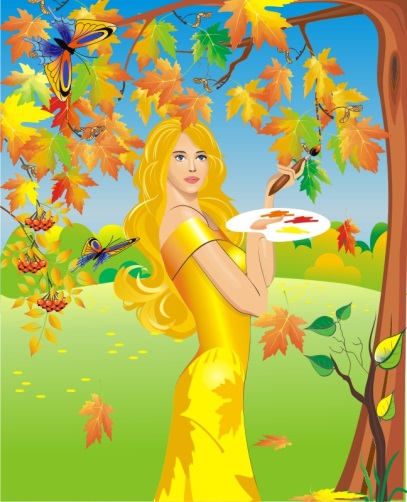           «Осенняя дискотека»                                                              Музыкальный руководитель 1 категории                                                                                      Ю.В. Дубровинар.п. Кольцово2021«Осенняя дискотека»Сценарий осеннего праздника для детей подготовительных группЦель: Расширять и закреплять представления детей об осенних       явлениях природы, с помощью игр, стихов, песен и танцев.Задачи: Закреплять знания о сезонных изменениях и явлениях осеньювоспитывать бережное отношение к природесоздавать у детей радостное настроениеДействующие лица.Взрослые: Ведущий, Осень, Баба ЯгаДети:  в нарядной одеждеХод праздникаЗАХОД –ТАНЕЦ  «Художница-Осень»Слова Е.Степановой, музыка М. МишаковойРебенок 1 (осень –девочка):Осень золотая, как ты хороша!Звонким колокольчиком запоет душа.И опять закружится листьев хоровод.По осенним лужицам лето уплывет.Ребенок 2(мальчик-художник): Не забудем осени мы цветные сны,Будем ждать с надеждою солнца и весны!Радуйтесь, ребята, собирайте листья,Нарисуйте осень золотою кистью!Ребенок: 3: Я сегодня очень удивился:Листик на ладошки опустился. Будто птичка с неба прилетела,Кто его таким красивым сделал?Ребенок4: Мама мне сказала: «По дорожке,Ходит Осень в жёлтеньких сапожках,В золотистом, ярком сарафане,С красными платочками в кармане».Ребенок5: Осень кисточку достала,Все вокруг разрисовала!На цвета сменила моду,Разукрасила Природу!Ребенок 6 :Каждый парк, и сквер, и лесПолон красок и чудес –Всю палитру между сосенРасплескала щедро осень!ПЕСНЯ «Сказочный художник»,слова Е.Д. Гольцовой, музыка И.Г. СмирновойВЕДУЩАЯ: Осень – красивая и грустная пора. Но нам на празднике грустить не к лицу. И поэтому я предлагаю, сегодня в нашем музыкальном зале провести Осеннюю дискотеку! Вы согласны ребята?ДЕТИ: Да!ВЕДУЩАЯ: Но без Осени, я думаю, нам не справится!Давайте, дружно мы ее попросим...ДЕТИ: Приходи к нам в гости, осень!ТЕЛЕМОСТ.♫ На экране – Осень.ОСЕНЬ: Здравствуйте, мои друзья!Золотая Осень – я!Я, у вас, спрошу ребятки:Все ли в садике в порядке?Листья опадают?Птицы улетают?Фрукты созревают?Мамы не ругают?Осени все рады?Всем нравятся мои наряды?Милые мои друзья,Есть подарки у меня!ВЕДУЩАЯ: (говорит Осени) Дорогая Осень, надевай скорее лучшие наряды, и спеши к нам в гости в детский сад «Лёвушка» на Осеннюю дискотеку!ВЕДУЩАЯ:  Ну, что ж, Праздник продолжается. И Осени он посвящается!Пусть играет музыка, звучит веселый смех.Наша дискотека открыта для всех!Дети( ребенок): Что такое дискотека?ВЕДУЩАЯ:  Много музыки и света,Много танцев, много песен,Много радостных затей.Начинаем дискотеку?Дети: Начинаем поскорей!Под музыку появляется современно одетая Ди-джей ОсеньДИ-ДЖЕЙ ОСЕНЬ: (далее по тексту Осень)Привет, ребята! Я Ди-джей Осень!Вы такого ещё не видали!Наши дни настали!Я Осень золотая.Я Диджей крутая!Самая крутая Ди-джей этого сезона!Шутите, пойте, смейтесь, на празднике у нас,Танцуйте, что хотите, настал веселья час!А это значит, что на моей дискотеке вы должны быть весёлыми!Запрещается: грустить, скучать, сидеть и плакать!Вас ждут сегодня не только танцы, но и весёлые игры, конкурсы, сюрпризы и подарки!И так, начинаем!- Мы с вами встретились, друзья? (Да!)- Нам познакомиться пора? (Да!)Тогда зонт волшебный открываюСкуку прочь прогоняю3.ИГРА «РАЗНОЦВЕТНЫЙ ЗОНТ»(на мольберте приклеены заготовки разноцветных зонтов с пробелами-пазлами, дети по цветам подбирают нужный «пазл»)ОСЕНЬ: Детский сад у вас хорош,Лучше сада не найдёшь.Вы тут весело живёте -Все танцуете, поете.А чему посвящена наша дискотека?ВЕДУЩАЯ: Конечно же  тебе Осень!Ребенок7 :У березок, у сестричек -Ленты желтые в косичках!В красный шарф одеты клены,В пестрых платьицах газоны!Ребенок 8. На рябине украшенье –Алых ягод ожерелье!Обновляя всем наряды,Осень ходит с нами рядом!Всюду ходит-бродит осень,Ходит, улыбается!И как в сказке тут и тамВсе цвета меняются!ВЕДУЩАЯ: Спасибо тебе, осень за эту красоту!ПЕСНЯ « Спасибо тебе, Осень!»Слова и музыка Л. ОлифироваОСЕНЬ: Как же, правда мне приятно, ваши песни мне услада!ВЕДУЩАЯ:  В нашем садике талантыПевцы, танцоры, музыкантыЕсть еще оркестр у нас,Для вас Осень сыграет он сейчас.Ребенок 9: Осень в гости мы позвалиИнструменты доставалиТак старались и спешили,Пьесу новую учили,ВМЕСТЕ: Помогал нам дирижер,Ребенок 10: А потом прошли отбор.Волновались мы ужасно,Но прошли его прекрасно!Ведь репертуар широкий,Уровень игры высокий.ДЕТСКИЙ ШУМОВОЙ ОРКЕСТР «Добрый мастер» Слова и музыка Злотник О. Долгалева О. Холодная И. После оркестра под музыку влетает на метле Баба ЯгаБАБА ЯГА: Безобразие! Что это за праздник, да ещё и без меня? Новый год, что ли, уже празднуете? (ответы детей) А что? И меня опять не позвали…ОСЕНЬ: Баба Яга, оставайся на нашей дискотеке, потусуемся, потанцуем. Хочешь, будешь моей помощницей? Теперь ты Ди-джей Яга!БАБА ЯГА: Я, ди-джей Яга? А что, звучит. Дети, вам нравится как звучит, Ди-джей Яга? (ответы детей) Дискотека! Это класс! Вау! Ё-Ё! Раньше в молодости о-о плясунья была!В общем, так! Оглашаю свою шоу-программу!Программа дискотеки «Лесные танцы»Первый танец – «Цыганочка на лесной поляночке».( танцует несколько секунд под музыку)Второй танец – «Ламбада – лесная услада».( танцует несколько секунд под музыку)Третий танец «Маленьких утят, что в пруду лесном сидят». ».( танцует несколько секунд под музыку)Четвертый танец непростой – спляшите вальс нам под сосной.Ну, и заключительный танец – это, конечно же, «Танго лесного ранга».ОСЕНЬ: Нет-нет, постой Б. Яга   мы такое не танцуем!БАБА ЯГА: Как это нет? Бабулю такими ответами не раздражайте. Бр-р-р, мне только «да» отвечайте.ОСЕНЬ: Ну, хорошо, исполним вашу программу, только чуть попозже.Мы кое-что узнать хотим! Вам вопросик зададим!БАБА ЯГА: Чем допрос мне учинять, лучше помощь оказать,Помощь не моральную, а ма-те-ри-аль-ную!ОСЕНЬ: Фруктами и овощами тебя угощаем, крепкого здоровья тебе мы желаем! ИГРА «Разбери овощи и фрукты»ОСЕНЬ: Ну как, вам, фрукты? Это лучшие продукты.Спасут от всех болезней, нет вкусней их и полезней!БАБА ЯГА: (морщится) Фрукты с виду спелые, внутри, поди, незрелые?ОСЕНЬ:  Еще овощами угостили, может быть, этим Вам угодили?БАБА ЯГА: Овощи и фрукты оказались не плохи! Большое спасибо вам от Бабы Яги!БАБА ЯГА: Ну, что ж милочки, не скучаем, дальше праздник продолжаем! Открывает наш танцпол ни хип-хоп, ни рок-н-ролл. Начинается нон  стоп, хит сезона «Хлоп-хлоп-топ»!ТАНЕЦ-ИГРА «ВЕСЕЛЫЙ ХОРОВОД»ОСЕНЬ: Ну, а теперь я диск загружу! Звукооператора об этом попрошу!Пусть осенняя мелодия зазвучит и в желтый цвет все превратитНынче в моде жёлтый цвет! Что случилось, в чем секрет?Дети: А секрета вовсе нет: желтым стал весь белый свет!Ребенок 11:  Вот опять уже желтеют листья,Мелкий дождик моросит с утра.Лето пролетело очень быстро,Наступает осени пора.Ребенок 12:  Ветерком прохладным потянуло,И быстрее вечер настаёт.Пусть порой бывает небо хмурым,Осень тоже радость нам несёт.ПЕСНЯ « СЕРЫЙ ДОЖДИК»Слова и музыка Н. КуликовойРебенок 13. Осень, осень золотая, голубая неба высь!Листья желтые, слетая, на дорожку улеглись.Теплый луч ласкает щечки, приглашает всех гулять.Прыгать весело по лужам и листочки собирать!Ребенок 14: Закружился надо мнойДождь из листьев озорнойДо чего же он хорош!Где такой ещё найдёшь?Ребенок 15: Танцевать под ним я стала,Мы плясали, как друзья -Дождь из листиков, и я!ТАНЕЦ «РАЗНОЦВЕТНАЯ ОСЕНЬ»Музыка  и  слова А. МорозовойОСЕНЬ: Какой красивый танец!БАБА ЯГА: Ну что, пришла очередь пошевелить ушами, подрыгать ногами и помахать руками.Дети, хочу для вас,Показать свой высший класс.Вы в кружок скорей вставайтеИ за мной повторяйте!БАБА ЯГА: Искупайте нас в овациях (поклоны, дети хлопают)Дискотеку продолжаем! Праздник Осени встречаем,ОСЕНЬ. Включай скорее музыку, пускай мерцает свет,Ведь лучшего занятия для нас сегодня нет!ФЛЕШМОБ с Б. ЯГОЙБАБА ЯГА: Ох, уморили дискотекой…И уже закончились все треки.Ну что, пришло время сюрприза от Ди-Джея Осени!ОСЕНЬ: Пришла пора подарки раздавать, моих танцоров угощать.УТВЕРЖДАЮ                                                                                                         Заведующий МБДОУ «Лёвушка»                                                                             ________________С.В. Королёва                                                                            «___»______________2021г.